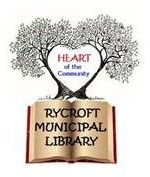 Application To Be A Member of the Village of Rycroft Library BoardLibrary Bylaw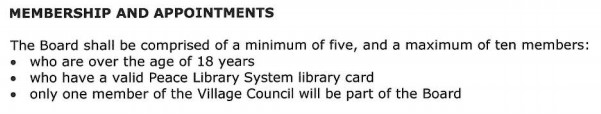 I would like to be considered for a position on the Village of Rycroft Library BoardName:……………………………………………………………………………………………..Address:………………………………………………………………………………………….……………………………………………………………………………………………………….. Phone:…………………………………………………………………..Email:………………………………………………………………………………………………Signed:…………………………………………………………………………………………….Date:……………………………………………………………Drop completed application off at the Rycroft Municipal Library(Write on the back if you wish to add anything to your application.)Revised 13 Oct 2021